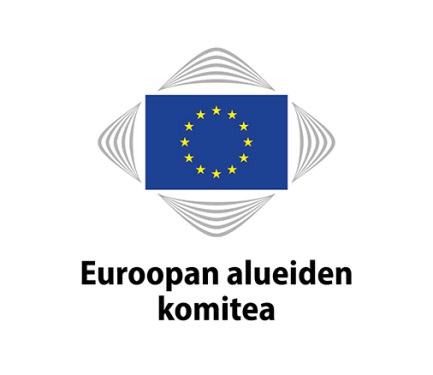 LehdistötiedoteCoR/18/xx.fi 
Bryssel <. <kuuta <<Alueiden ehdotukset koheesiopolitiikan parantamiseksi kaudella 2021–2027Yhteisiä säännöksiä koskeva asetusKoheesiopolitiikasta tulee tehdä yksinkertaisempaa ja joustavampaa niin, että kevennetään tuensaajille ja hallintoviranomaisille aiheutuvaa hallinnollista rasitetta. Yksinkertaistaminen ei saa kuitenkaan vaarantaa alueiden, kuntien ja paikallisten sidosryhmien osallistumista.Minkään EU:n alueen ei pitäisi joutua kärsimään suhteettomista leikkauksista rahoitukseen vuoden 2020 jälkeen. Komission kansalliselle tasolle ehdottamaa ”turvaverkkoa” yksittäisten jäsenvaltioiden menetysten rajoittamiseksi tulisi soveltaa kansallisen tason sijaan aluetasolla.Hankkeiden yhteisrahoitusaste tulisi säilyttää nykyisellä tasolla eli 85 prosentissa vähemmän kehittyneillä alueilla ja syrjäisimmillä alueilla sekä koheesiorahaston ja Euroopan alueellinen yhteistyö -tavoitteen yhteydessä 70 prosentissa siirtymäalueilla ja 50 prosentissa kehittyneemmillä alueilla.Nykyinen n+3-sääntö – jonka mukaan EU:n rahoitus perutaan, jos määrärahoja ei ole käytetty suunniteltujen kulujen kattamiseksi kolmen vuoden sisällä – tulisi säilyttää. Komission ehdotuksessa määräaikaa lyhennetään kahteen vuoteen. Tämä aiheuttaisi päällekkäisyyttä 2014–2020 ohjelmien päättämisen ja uusien ohjelmien ensimmäisen n+2-kiintopisteen kanssa, mistä aiheutuisi suuri hallinnollinen rasite ohjelmien täytäntöönpanoon.Makrotaloudelliset ehdot, joiden nojalla ERI-rahastovaroja voidaan jäädyttää maissa, missä valtiovalta ei noudata EU:n budjettikuria, on poistettava uudesta asetuksesta, sillä se rankaisee paikallisviranomaisia valinnoista, jotka eivät ole näiden käsissä, ja aiheuttaa vahingollista epävarmuutta investointisuunnitelmien toteuttamisessa.Euroopan aluekehitysrahasto (EAKR) ja koheesiorahastoYhteisiä säännöksiä koskevan asetuksen ja rahastokohtaisten sääntöjen tulisi varmistaa EAKR:n, maaseuturahaston ja ESR:n välinen täydentävyys ja synergiat toteutettaessa yhdennettyjä alueellisia investointeja ja yhteisölähtöisen paikallisen kehittämisen aloitteita.Rahastoista pitäisi tulla ”vihreämpiä”, jotta alueet voisivat rahoittaa ilmastonmuutokseen sopeutumiseen tähtääviä toimia ja parantaa kykyä selviytyä luonnonkatastrofeista.Jäsenvaltioiden tulee päättää EAKR- tai koheesiorahastovarojen siirtämisestä EU:n muihin välineisiin tai ohjelmiin niin, että ne osallistavat paikalliset ja alueelliset kumppanit kumppanuusperiaatteen mukaisesti. Ehdotetusta EAKR- tai koheesiorahastovarojen 5 prosentin siirrosta InvestEU-välineeseen ja EAKR-määrärahojen vielä toisen 5 prosentin kappaleen siirrosta komission suoraan hallinnoimiin EU-ohjelmiin tulisi sopia alueiden ja kuntien kanssa, ja siirroissa tulisi ottaa huomioon paikalliset tarpeet. Kestävää kaupunkikehitystä on painotettava entistä vahvemmin niin, että siihen kohdennetaan vähintään 6 prosenttia kansallisella tasolla osoitetuista EAKR:n varoista komission ehdotuksen mukaisesti. EAKR:n avulla olisi puututtava vakaviin ja pysyviin haittoihin, jotka liittyvät luontoon tai väestöön.Euroopan sosiaalirahasto plus (ESR)Kunnat ja alueet pitävät tervetulleena ESR+:n suoraa yhteyttä Euroopan sosiaalisten oikeuksien pilariin ja jäsenvaltioiden makrotalouspolitiikkojen koordinointiin talouspolitiikan eurooppalaisen ohjausjakson puitteissa, sillä näin vahvistetaan eurooppalaisen ohjausjakson ja koheesiopolitiikan eurooppalaista sosiaalista ulottuvuutta.ESR+ tarvitsee riittävät varat asetettujen lisätavoitteiden kattamiseksi. Jos määrärahat pidetään entisellä tasolla, uusien tehtävien lisääminen johtaa huomattaviin leikkauksiin ja vaikutuksen heikkenemiseen.ESR+ on liitettävä taloudellisesti Euroopan aluekehitysrahastoon ja koheesiorahastoon. Komission ehdottama erottaminen voi merkitä koheesiopolitiikan mahdollista hajoamista, mikä voimistaa aiemmin päätetyn maaseuturahaston erottamisen kielteisiä vaikutuksia.ESR+ tulee avata sosiaalisen innovoinnin alaan kuuluville toimille komission ehdottamaan tapaan. On kuitenkin tarpeen vahvistaa ennalta toimijoiden valmiuksia suunnitella, toteuttaa ja arvioida alan ohjelmia.On tunnustettava asianmukaisesti alueiden ja kuntien työn maahanmuuttajien sosioekonomisessa integroimisessa erityisesti unionin ulkorajoilla.Euroopan alueellinen yhteistyöAlueet ja kunnat eivät hyväksy komission ehdotusta alentaa Euroopan alueellisen yhteistyön määrärahoja 1 847 miljardia euroa.Komitea vastustaa myös mielivaltaista ehdotusta osoittaa määrärahoja ensisijaisesti vain niille raja-alueille, joissa puolet väestöstä asuu 25 kilometrin säteellä rajasta, sillä tämä ei vastaa todellisuutta suurimmalla osalla raja-alueista.Alueet ja kunnat vastustavat myös EU:n yhteisrahoitusosuuden laskemista 85 prosentista 70 prosenttiin. AK kannattaa alueiden välisten innovointi-investointien perustamista ja kehottaa ottamaan niihin mukaan myös alueet, jotka eivät kuulu innovatiivisimpien joukkoon ja joilla on maantieteellisiä ja luonnonoloihin liittyviä rajoituksia, innovaatiopuutteiden korjaamiseksi EU:ssa.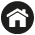 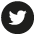 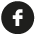 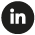 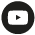 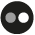 Euroopan alueiden komiteaEuroopan alueiden komitea on EU:n alue- ja paikallisedustajien kokous, ja sen jäsenet edustavat EU:n kaikkia 28:aa jäsenvaltiota. Komitea perustettiin vuonna 1994 Maastrichtin sopimuksen nojalla, ja sen tehtävänä on tuoda alue- ja paikallisviranomaiset mukaan EU:n päätöksentekoprosessiin ja tiedottaa niille EU:n toimintalinjoista. Euroopan parlamentti, neuvosto ja Euroopan komissio kuulevat komiteaa politiikanaloista, jotka vaikuttavat alueisiin ja kuntiin. Euroopan alueiden komiteassa on 350 jäsentä ja 350 varajäsentä. Heillä kaikilla on joko vaaleissa saatu valtuutus tai he ovat poliittisesti vastuussa vaaleilla valitulle elimelle kotikunnassaan tai -alueellaan. Lisätietoa maakohtaisista valtuuskunnista on saatavilla täältä.Henkilötietojen käsittelyssä noudatetaan yksilöiden suojelusta EU:n toimielinten ja elinten suorittamassa henkilötietojen käsittelyssä annetun asetuksen (EY) N:o 45/2001 säännöksiä. Omiin henkilötietoihinsa voi tutustua pyynnöstä, virheelliset tai puutteelliset henkilötiedot voi oikaista, tai omat tietonsa voi pyytää poistamaan postituslistaltamme.Kaikki henkilötietojen käsittelyä koskevat kysymykset tulee lähettää osoitteeseen PresseCdr@cor.europa.eu. Lisäksi voi ottaa sähköpostitse yhteyttä AK:n tietosuojavastaavaan osoitteessa data.protection@cor.europa.eu. Omien henkilötietojensa käsittelyyn liittyvissä kysymyksissä voi lisäksi kääntyä milloin tahansa Euroopan tietosuojavaltuutetun puoleen osoitteessa www.edps.europa.eu/EDPSWEB/.